                                 JSS MAHAVIDYAPEETHAJSS Public School,Noida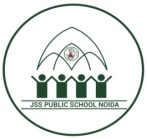 Holiday Home workClassVIIISocial Science1    Make a project of the following  :Drip Irrigation (1 -6)Effects of deforestation(7-12)Resources any type (renewable and non- renewable) (13--19)Soil profile ( 20 - 26)2.Activity : PresentationPrepare a presentation on   the importance of any natural Resource( Land, soil ,water ,  Minerals … It should be divided into four sections :ImportanceUsageDegradationConservationComputer       Make a model on LAN OR WAN OR MANSanskrit            1    शब्दरूप – अस्मद्, युष्मद्, राजन, मातृधातुरूप – दा, पा, वद्, हस् (पाँचोलकार)         (Note book)2. दसशारीरिकअंगोंकेनामसंस्कृतमेंलिखकर, हिंदीमेंअर्थलिखकरउनकासचित्रवर्णनकीजिए।           (A4 size sheet)Art and Craft VIII-A:-Do practice of drawing and coloringeveryday and make any three paintings on A 4 Size sheet.Watch ‘Art Attack’ and ‘MAD’ on TV every day and make one painting and one craft object from it.Make a book mark, handkerchief and folder and do Madhubani art on it.VIII-B:-Do practice of drawing and coloringeveryday and make any three paintings on A 4 Size sheet.Watch ‘Art Attack’ and ‘MAD’ on TV every day and make one painting and one craft object from it.Make a diary using marble printing.Make a key chain/ earrings using paper quilling. MathsMake a project on Quadrilaterals on A4 sheets using pictures and relevant information from internet and reference books.Write all the properties of Rational Numbers on A4 sheets.Revise all the chapters done till now.   Science1.Make a model on any one of the following topics:a. Animal cellb. Plant cellc. Human heartd. Human Excretory Systeme.Human Respiratory Systemf.Electricity using Lemon         2. Make the chart on one of the following topics:1. Agricultural Practices2. Nitrogen Cycle3. Water Cycle4. Solar System5.Types of microorganisms with labelled diagramsHINDI१)अपनी किसी पर्वतीय यात्रा का वर्णन सचित्र  कीजीए |(A4 शीटपर )२)'सारे जहाँ से अच्छा हिन्दोस्तान हमारा' इस विषय पर एक अनुछेद  |(A 4 शीटपर)३)पढ़ाए  गए सभी पाठों के सभी  प्रश्न – उत्तर याद कीजिये | ENGLISHRead the novel the Lord of flies by William Golding and work on the following points in a thin note book:-
✓Learn and write about the author William Golding.
✓Make a list of all the characters.
✓Write the summary of the novel.
✓Draw a character sketch of the following characters:-Jack, Piggy, Sam and Ralf .
✓Make an appropriate book cover for the same notebook and title it as The Lord of flies.FRENCHMake a thin decorated booklet and write down any 30 verbs with meanings. Also make a sentence for each verb.